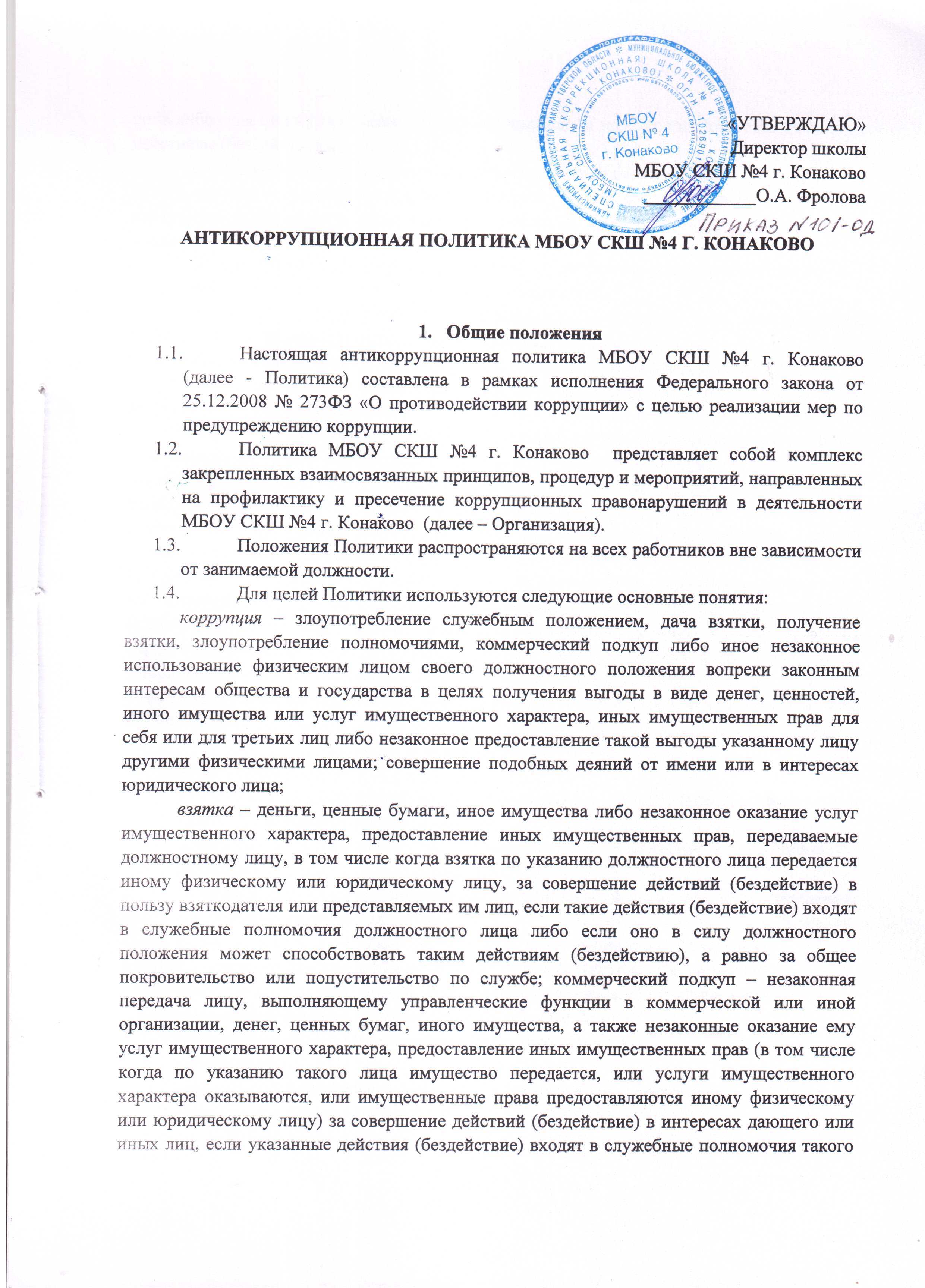 лица  либо  если  оно  в  силу  своего  служебного  положения  может  способствовать указанным действиям (бездействию); противодействие коррупции – деятельность федеральных органов государственной власти, органов государственной власти субъектов РФ, органов местного самоуправления, институтов  гражданского  общества,  организаций  и  физических  лиц  в  пределах  их полномочий: по  предупреждению  коррупции,  в  том  числе  по  выявлению  и  последующему устранению причин коррупции (профилактика коррупции); выявлению,  предупреждению,  пресечению,  раскрытию  и  расследованию коррупционных правонарушений (борьба с коррупцией); минимизации и (или) ликвидации последствий коррупционных правонарушений; контрагент  –  любое  юридическое  или  физическое  лицо,  с  которым  Организация вступает в договорные отношения, за исключением трудовых отношений; конфликт интересов – ситуация, при которой личная заинтересованность (прямая или  косвенная)  лица,  замещающего  должность,  замещение  которой  предусматривает обязанность принимать меры по предотвращению и урегулированию конфликта интересов, влияет или может повлиять на надлежащее, объективное и беспристрастное исполнение им должностных  (служебных)  обязанностей  (осуществление  полномочий);  личная заинтересованность – возможность получения доходов в виде денег, иного имущества, в том  числе  имущественных  прав,  услуг  имущественного  характера,  результатов выполненных работ или каких-либо выгод (преимуществ) лицом и (или) состоящими с ним в  близком  родстве  или  свойстве  лицами  (родителями,  супругами,  детьми,  братьями, сестрами, а также братьями, сестрами, родителями, детьми супругов и супругами детей), гражданами или организациями, с которыми лицо и (или) лица, состоящие с ним в близком родстве или свойстве, связаны имущественными, корпоративными или иными близкими отношениями. 2. Цели и задачи ПолитикиЦелями Политики являются: обеспечение  соответствия  деятельности  Организации  требованиям антикоррупционного законодательства; минимизация рисков вовлечения Организации и его работников в коррупционную деятельность; формирование  единого  подхода  к  организации  работы  по  предупреждению коррупции в Организации; формирование у работников нетерпимости к коррупционному поведению. Для достижения поставленных целей необходимо решить следующие задачи: сформировать  у  работников  единообразное  понимание  позиции  Организации  о неприятии коррупции в любых формах и проявлениях; минимизировать  риски  вовлечения  работников  в  коррупционную деятельность; определить  должностных  лиц,  ответственных  за  реализацию  Политики  и антикоррупционных мер; информировать  работников  о  нормативном  правовом  обеспечении  работы  по предупреждению  коррупции  и ответственности  за  совершение коррупционных правонарушений. Ключевыми принципами реализации Политики являются: неприятие  коррупции  в  любых  формах  и  проявлениях.  Организация  содействует воспитанию правового и гражданского сознания работников путем формирования негативного отношения к коррупционным проявлениям; эффективность  мероприятий  по  противодействию  коррупции.  Создание эффективной  системы  противодействия  коррупции,  а  также  ее  систематическое совершенствование с учетом изменения условий внутренней и внешней среды, в том числе законодательства РФ; открытость информации. Обеспечение доступности для граждан, юридических лиц, средств массовой информации и институтов гражданского общества к сведениям о своей деятельности, которые в соответствии с действующим законодательством РФ не являются сведениями ограниченного доступа.  В рамках реализации принципа открытости информации Организация создает на своем официальном  сайте  подраздел  по  вопросам  противодействия  коррупции.  Подраздел наполняется следующей информацией: нормативными правовыми и иными актами в сфере противодействия коррупции в действующей редакции; внутренними документами Организации по вопросам  противодействия коррупции; памятками,  плакатами  иным  вспомогательным  материалом  по  вопросам профилактики коррупции. 3.Обязанности руководителей и работников, связанные с предупреждением коррупцииРаботники Организации знакомятся с Политикой под подпись при принятии на работу или в течение семи рабочих дней после внесения в Политику изменений.Руководитель и работники вне зависимости от должности и стажа работы в связи с исполнением ими трудовых обязанностей в соответствии с трудовым договором должны: руководствоваться требованиями Политики и соблюдать ее; воздерживаться  от  совершения  и  (или)  участия  в  совершении  коррупционных правонарушений, в том числе в интересах или от имени Организации; воздерживаться от поведения, которое может быть истолковано окружающими как готовность  совершить  или  участвовать  в  совершении  коррупционного правонарушения, в том числе в интересах или от имени Организации. Работник вне зависимости от должности и стажа работы в связи с исполнением им трудовых обязанностей в соответствии с трудовым договором должен: незамедлительно  информировать  руководителя  Организации  и  своего непосредственного  руководителя  о  случаях  склонения  его  к  совершению коррупционных правонарушений; незамедлительно  информировать  руководителя  Организации  и  своего непосредственного  руководителя  о  ставших  известными  ему  случаях  совершения коррупционных правонарушений другими работниками; сообщить руководителю Организации и своему непосредственному руководителю о возникшем конфликте интересов либо о возможности его возникновения. Должностные лица, ответственные за реализацию ПолитикиРуководитель Организации является ответственным за организацию всех мероприятий, направленных на предупреждение коррупции в Организации. Руководитель Организации исходя из стоящих перед Организацией задач, специфики деятельности,  штатной  численности,  организационной  структуры  назначает  лицо  или несколько лиц, ответственных за реализацию Политики и проведение антикоррупционной работы в Организации. Основные  обязанности  должностного  лица  (должностных  лиц),  ответственного (ответственных)  за  реализацию  Политики  и  проведение  антикоррупционной  работы  в Организации: проводить  мониторинг  информации  с  целью  предупреждения  коррупционных правонарушений в Организации; разрабатывать  локальные  нормативные акты,  направленные  на предупреждение коррупции в Организации; реализовывать  и  контролировать  меры  по  предупреждению  коррупции  в Организации; оценивать коррупционные риски в Организации. Остальные  полномочия  ответственного  за  реализацию  Политики  и  проведение антикоррупционной работы в Организации определяются его должностной инструкцией. Ответственность за несоблюдение требований ПолитикиРуководители структурных подразделений являются ответственными за обеспечение контроля за соблюдением требований Политики своими подчиненными. Лица,  виновные  в  нарушении  требований  Политики  и  антикоррупционного законодательства,  несут  ответственность  в  порядке  и  по  основаниям,  предусмотренным законодательством РФ, в том числе могут подвергаться дисциплинарным взысканиям. Оценка коррупционных рисковЦелью оценки коррупционных рисков является определение конкретных процессов и видов деятельности Организации, при реализации которых наиболее высока вероятность совершения работниками коррупционных правонарушений как в целях получения личной выгоды, так и в целях получения выгоды Организацией. Оценка  коррупционных  рисков  позволяет  обеспечить  соответствие  реализуемых антикоррупционных  мероприятий  специфике  деятельности  Организации  и  рационально использовать ресурсы, направляемые на проведение работы по профилактике коррупции. Порядок  проведения  оценки  коррупционных  рисков.  Процедура  оценки       коррупционных рисков состоит из четырех последовательных этапов: подготовительного; описания процессов; идентификации коррупционных рисков;анализа коррупционных рисков. На  подготовительном  этапе  руководитель  Организации  принимает  решение  о проведении оценки коррупционных рисков, определяет методику и план, назначает лиц, ответственных  за  проведение  оценки,  определяет  полномочия  работников  в  связи  с проведением оценки. Оценка  коррупционных  рисков  может  быть  поручена  работникам  Организации  и специальной организации, с которой заключается договор на оказание услуг. На этапе описания бизнес-процессов ответственные представляют все направления деятельности Организации в форме бизнес-процессов и подпроцессов, оценивают их на наличие коррупционных рисков. Основными  критериями  при  определении  коррупционных  рисков  являются следующие: суть бизнес-процесса, предполагающая наличие лиц, стремящихся получить выгоду (преимущество), распределяемую  Организацией и  (или)  ее  отдельными работниками; взаимодействие  в рамках  бизнес-процесса  с  представителями государственных  (муниципальных)  органов,  государственных  корпораций (компаний),  организаций,  созданных  для  выполнения  задач,  поставленных  перед государственными органами; наличие лиц, заинтересованных в получении недоступной им информации, которой обладают работники организации; наличие  сведений  о  распространенности  коррупционных  правонарушений  при реализации  бизнес-процесса  в  организации  в  прошлом  или  аналогичных  бизнес- процессов в других организациях. К  числу  направлений  деятельности,  потенциально  связанных  с  наиболее  высокими коррупционными рисками, в первую очередь относятся следующие: закупка товаров и услуг для нужд Организации; получение и сдача в аренду имущества; любые  функции,  предполагающие  финансирование  деятельности  физических  и юридических лиц (например, предоставление спонсорской помощи, пожертвований и т. д.). Коррупционные риски могут возникать и в процессах управления персоналом организации, в частности при распределении фондов оплаты труда и принятии решений о премировании работников. На этапе идентификации коррупционных рисков ответственные выделяют в каждом анализируемом  бизнес-процессе  критические  точки  и  приводят  общее  описание возможностей для реализации коррупционных рисков в каждой критической точке. Признаками критической точки являются следующие: наличие  у  работника  (группы  работников)  полномочий  совершить  действие (бездействие),  которое  позволяет  получить  выгоду  (преимущество)  работнику, структурному  подразделению  Организации,  физическому  и  (или)  юридическому лицу, взаимодействующему с Организацией; взаимодействие работника (группы работников) с государственным органом (иной регулирующей  организацией),  уполномоченным  совершать  действия,  важные  для успешной  реализации  бизнес-процесса  и  (или)  успешного  функционирования Организации в целом. При выявлении критических точек задаются вопросы: какая выгода (преимущество) распределяется в рамках данного подпроцесса? кто  может  быть  заинтересован  в  неправомерном  распределении  этой  выгоды (преимущества)? какие коррупционные правонарушения могут быть совершены работником в целях неправомерного распределения этой выгоды (преимущества)? В рамках одного бизнес-процесса может быть выявлено несколько критических точек. На  этапе  анализа  коррупционных  рисков  определяют  для  каждой  выявленной критической  точки  вероятный  способ  совершения  коррупционного  правонарушения работниками  (коррупционную  схему)  и  должности  (полномочия)  работников,  наличие которых требуется для реализации каждой коррупционной схемы. На  основе  анализа  критических  точек  составляют  формализованное  описание коррупционных рисков в каждой выявленной критической точке, включающее в том числе: краткое  описание  распределяемой  в  критической  точке  выгоды  (преимущества), стремление  к  получению  которой  работником  (или)  контрагентами  является причиной совершения работником коррупционного правонарушения; перечень потенциальных выгодоприобретателей – лиц, которые стремятся извлечь выгоду  (преимущество)  из  совершения  работником  коррупционного правонарушения в рассматриваемой критической точке; перечень  должностей  работников,  без  участия  которых  неправомерное распределение выгоды (преимущества) в критической точке невозможно или крайне затруднительно  (перечень  должностей,  замещение  которых  связано  с коррупционными  рисками),  с  указанием  возможной  роли  каждого  работника  в реализации коррупционной схемы; краткое  описание  выгоды,  получаемой  работником  (работниками),  связанными  с ним  лицами  или  непосредственно  самой  Организацией,  в  результате  совершения коррупционного правонарушения; описание возможных способов передачи работнику (работникам) или должностному лицу  (должностным  лицам),  с  которым  взаимодействует  Организация, вознаграждения за совершение коррупционного правонарушения; краткое  описание  способа  совершения  коррупционного  правонарушения (коррупционной  схемы),  например:  «Принятие  решения  о  закупке  для  нужд организации  товаров  на  заведомо  невыгодных  условиях  в  целях  получения незаконного вознаграждения от поставщика»; развернутое  описание  способа  совершения  коррупционного  правонарушения (коррупционной схемы), в том числе: инициатор коррупционного взаимодействия, последовательность  действий  и  взаимодействий  работника  (работников)  и контрагентов  по  неправомерному  распределению  выгоды  (преимущества)  и передаче  работнику  (работникам)  или  должностным  лицам,  с  которыми взаимодействует Организация, незаконного вознаграждения; состав  коррупционных  правонарушений,  которые  должны  быть  совершены работником  (работниками)  для  реализации  коррупционной  схемы,  с  указанием ссылок на конкретные положения нормативных правовых актов (по возможности); процедуры внутреннего контроля в рассматриваемой критической точке: работники (структурные  подразделения),  наделенные  полномочиями  по  осуществлению внутреннего контроля; периодичность контрольных мероприятий; краткое описание контрольных мероприятий; возможные способы обхода механизмов внутреннего контроля. По итогам оценки коррупционных рисков они ранжируются, и для каждой выявленной критической  точки  определяются  возможные  меры  по  минимизации  соответствующих коррупционных  рисков.  Дополнительно  оценивается  объем  финансовых  затрат  на реализацию  этих  мер,  а  также  кадровые  и  иные  ресурсы,  необходимые  для  проведения соответствующих мероприятий. Общий  перечень  выявленных  коррупционных  рисков  оформляется  в  виде  реестра (карты)  коррупционных  рисков.  В  качестве  пояснения  к  реестру  прикладывают  отчет  о проведении  оценки  коррупционных  рисков,  содержащий  детальную  информацию  об использованных способах сбора необходимой информации, расчета основных показателей, обоснование  предлагаемых  мер  по  минимизации  идентифицированных  коррупционных рисков, а также формализованные описания коррупционных рисков в каждой выявленной критической точке. На  основании  результатов  анализа  коррупционных  рисков  формируется  перечень должностей  в  организации,  замещение  которых  связано  с  коррупционными  рисками,  и проект плана мероприятий по минимизации коррупционных рисков в Организации. Правила принятия мер по предотвращению и урегулированию конфликта интересовДеятельность  по  предотвращению  и  урегулированию  конфликта  интересов  в Организации осуществляется на основании следующих основных принципов: приоритетного применения мер по предупреждению коррупции; обязательности  раскрытия  сведений  о  реальном  или  потенциальном  конфликте интересов; индивидуального рассмотрения и оценки репутационных рисков для Организации при выявлении каждого конфликта интересов и его урегулировании; конфиденциальности  сведений  о конфликте  интересов  и  процессе его урегулирования; соблюдения  баланса  интересов  Организации  и  ее  работника  при  урегулировании конфликта интересов; защиты  работника  от  преследования  в  связи  с  направлением  уведомления  о конфликте  интересов,  который  был  своевременно  раскрыт  работником  и урегулирован (предотвращен) Организацией. Руководитель  Организации  создает  комиссию  по  урегулированию  конфликта интересов работников (далее – Комиссия), которая рассматривает и разрешает конфликт интересов работников. В состав Комиссии входят работники Организации, председателем Комиссии является заместитель директора по безопасности. В  своей  деятельности  Комиссия  руководствуется  нормами  федерального, регионального,  муниципального  законодательства,  локальными  нормативными  актами Организации, в том числе определяющими порядок деятельности Комиссии. Решение  Комиссии  является  обязательным  для  всех  работников  и  подлежит исполнению в сроки, предусмотренные указанным решением. Конфликт интересов педагогического работника, понимаемый по смыслу пункта 33 статьи  2  Федерального  закона  от  29.12.2012  №  273-ФЗ,  рассматривается  на  заседании комиссии  по  урегулированию  споров  между  участниками  образовательных  отношений. Порядок создания и деятельности Комиссии предусматривается Положением о комиссии по урегулированию споров между участниками образовательных отношений МБОУ Центр образования № 1. Работник при выполнении своих должностных обязанностей обязан: соблюдать  интересы  Организации,  прежде  всего  в  отношении  целей  ее деятельности; руководствоваться  интересами  Организации  без  учета  своих  личных  интересов, интересов своих родственников, друзей и третьих лиц; избегать ситуаций и обстоятельств, которые могут привести к конфликту интересов; раскрывать возникший (реальный) или потенциальный конфликт интересов; содействовать урегулированию возникшего конфликта интересов. Работник при выполнении своих должностных обязанностей не должен использовать возможности  Организации  или  допускать  их  использование  в  иных  целях,  помимо предусмотренных уставом организации. Работники  обязаны  принимать  меры  по  предотвращению  ситуации  конфликта интересов, руководствуясь требованиями законодательства и Политикой. Примерный  перечень  ситуаций,  при  которых  возникает  или  может  возникнуть конфликт интересов: Директор или работник в ходе выполнения своих трудовых обязанностей участвует в принятии решений, которые могут принести материальную или нематериальную выгоду лицам, являющимся его родственниками, или иным лицам, с которыми связана его личная заинтересованность.  Например,  в  случае  если  одной  из  кандидатур  на  вакантную должность в Организации является родственник или иное лицо, с которым связана личная заинтересованность директора Организации или указанного работника Организации. Работник,  ответственный  за  закупку  товаров,  работ,  услуг  для  обеспечения государственных  (муниципальных)  нужд,  участвует  в  выборе  из  ограниченного  числа поставщиков  контрагента  –  индивидуального  предпринимателя,  являющегося  его родственником,  иным  близким  лицом,  или  организации,  в  которой  руководителем  или заместителем  является  его  родственник  или  иное  лицо,  с  которым  связана  личная заинтересованность работника организации. Работник,  его  родственник  или  иное  лицо,  с  которым  связана  личная заинтересованность работника, получает материальные блага или услуги от Организации, которая  имеет  деловые  отношения  с  организацией.  Например,  в  случае  если  такой работник,  его  родственник  или  иное  лицо  получает  значительную  скидку  на  товары, работы,  услуги  контрагента,  являющегося  поставщиком  товаров,  работ  и  услуг Организации. Работник  использует  информацию,  ставшую  ему  известной  в  ходе  выполнения трудовых обязанностей, для получения выгоды для себя или иного лица, с которым связана личная заинтересованность работника. Педагогический  работник  осуществляет  частное  репетиторство  с  обучающимся класса, в котором является классным руководителем, на территории Организации. Такой конфликт интересов рассматривается на заседании Комиссии по урегулированию споров в соответствии с пунктом 2.5 настоящего Положения. Раскрытие  конфликта  интересов  осуществляется  в  письменной  форме  путем направления  на  имя  заместителя  директора  по  безопасности  уведомления  о  наличии личной заинтересованности при исполнении обязанностей, которая приводит или может привести к конфликту интересов. Уведомление передается в Комиссию и подлежит регистрации в течение двух рабочих дней со  дня  поступления  в  журнале  регистрации  уведомлений  работников  организации  о наличии личной заинтересованности. Допустимо первоначальное раскрытие информации о конфликте интересов в устной форме с последующей фиксацией в письменном виде. Порядок согласования с учредителем сделок с заинтересованностью и случаи, при которых такое согласование необходимо, определяется статьей 27 Федерального закона от 12.01.1996 № 7-ФЗ, а также региональными и муниципальными нормативными правовыми актами. В случае несоблюдения предусмотренного законодательством порядка одобрения такая сделка может быть признана судом недействительной. Способами урегулирования конфликта интересов в организации могут быть: ограничение  доступа  работника  к  информации,  которая  может  затрагивать  его личные интересы; добровольный отказ работника или его отстранение (постоянное или временное) от участия  в  обсуждении  и  процессе  принятия  решений  по  вопросам,  которые находятся или могут оказаться под влиянием конфликта интересов; пересмотр и изменение должностных обязанностей работника; перевод  работника  на  должность,  предусматривающую  выполнение функциональных обязанностей, исключающих конфликт интересов, в соответствии с Трудовым кодексом РФ; отказ работника от своего личного интереса, порождающего конфликт с интересами организации; увольнение работника по основаниям, установленным Трудовым кодексом РФ; отказ  работника  от  принятия  решения  в  пользу  лица,  с  которым  связана  личная заинтересованность работника; установление правил, запрещающих работникам разглашение или использование в личных  целях  информации,  ставшей  известной  в  связи  с  выполнением  трудовых обязанностей; внесение  изменений  в  локальные  нормативные  акты  организации,  связанные  с порядком  оказания  платных  образовательных  услуг,  в  том  числе  касающиеся запрета на частное репетиторство на территории организации; иные способы урегулирования конфликта интересов. При урегулировании конфликта интересов учитывается степень личного интереса работника и вероятность того, что его личный интерес будет реализован в ущерб интересам Организации. Порядок взаимодействия с правоохранительными и иными государственными органамиОрганизация  сообщает  в  соответствующие  правоохранительные  органы  о  случаях совершения  коррупционных  правонарушений,  о  которых  Организации  и  ее  работникам стало известно. Организации воздерживается от каких-либо санкций в отношении своих работников, сообщивших в правоохранительные органы о ставшей им известной в ходе выполнения трудовых  обязанностей  информации  о  подготовке  или  совершении  коррупционного правонарушения. В случае обнаружения признаков коррупционных правонарушений Организация и ее работники обязаны обращаться в соответствующие правоохранительные органы: Следственный комитет РФ; Главное  управление  экономической  безопасности  и  противодействия  коррупции Министерства внутренних дел РФ; Главное управление собственной безопасности Министерства внутренних дел РФ – если сообщение о фактах коррупции касается непосредственно системы МВД России; прокуратуру субъекта РФ. Организация сотрудничает с правоохранительными органами также в форме:оказания  содействия  уполномоченным  представителям  правоохранительных органов при проведении ими инспекционных проверок деятельности организации по вопросам предупреждения коррупции; оказания  содействия  уполномоченным  представителям  правоохранительных органов  при  проведении  мероприятий  по  пресечению  или  расследованию коррупционных преступлений, включая оперативно-разыскные мероприятия. Изменение ПолитикиПересмотр  Политики  может  проводиться  в  случае  внесения  соответствующих изменений в действующее законодательство РФ по противодействию коррупции. Должностное лицо, ответственное за реализацию Политики, ежегодно готовит отчет о реализации  мер  по  предупреждению  коррупции,  представляет  его  руководителю Организации. На основании указанного отчета в Политику могут быть внесены изменения. Внесение  изменений  и  дополнений  в  Политику  осуществляется  путем  подготовки проекта Политики в обновленной редакции и утверждения новой Политики руководителем Организации. 